                                     ПОЗНАВАТЕЛЬНЫЕ УУД                                            3 классКласс ______________                            Фамилия, имя _________________________________________Задание 1. Известно, что деревянные предметы плавают в воде. Утонет ли линейка? Выбери среди предложенных ответов верный и обведи соответствующую ему букву.А. Да.                                Б. Нет.                               В. Данных для ответа недостаточно.Если твой ответ В, то укажи, какой информации не хватает.__________________________________________________________________________Задание 2.  Ты хочешь найти рецепт приготовления блинов. Укажи в списке книг, в каких из них ты можешь найти нужные сведения, а в каких – нет.                                       Запиши буквы (А, Б, В,), соответствующие твоим представлениям, в квадратиках рядом с номерами книг.А.  Книги, в которых я скорее всего найду ответБ.  Книги, которые мне нужно просмотреть, чтобы понять, есть ли в них ответ.В.  Книги, в которых я не найду ответа.Список книгЗадание 3. Рассмотри объекты на рисунках. Подпиши рисунки буквами: А. неживые природные объекты.Б. Живые природные объекты.В. Другие объекты.                                       ПОЗНАВАТЕЛЬНЫЕ УУД                                            4 классКласс ______________                            Фамилия, имя _________________________________________Задание 1. Оцени приведенные суждения, используя только таблицу и книги.                      В квадратиках рядом с номерами суждений запиши соответствующие буквы:                        А. Верно.    Б. Неверно.Задание 2. Сравни фотографии и подпиши их. Заполни таблицу: запиши по два                        признака их сходства и различия.Задание 3. Определи причины явлений. В квадратиках рядом с номерами явлений запиши соответствующие буквы:А.  Вращение Земли вокруг Солнца.Б.  Притяжение Земли.В.  Испарение воды.Г.  Вращение Земли вокруг оси.Явления1.Толстой А. Золотой ключик.2.Блюда русской кухни.3.Хозяйке на заметку.4.Блюда средиземноморской кухни.5.Поваренная книга.6.История России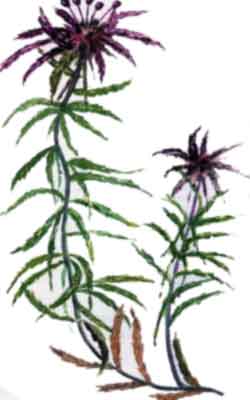 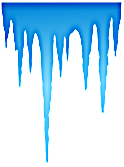 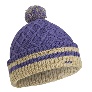 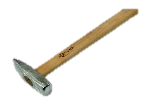 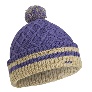 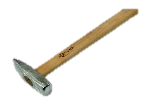 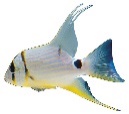 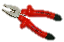 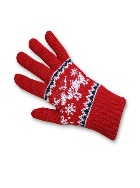 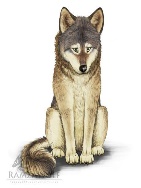 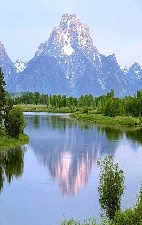 название книгиназвание книгиназвание книгиавториздательствогод изданиячисло страниц"Кошка, которая гуляет сама по себе""Кошка, которая гуляет сама по себе""Кошка, которая гуляет сама по себе"Р. Киплинг""Мартин"1997160Гарри Поттер и философский камень"Гарри Поттер и философский камень"Гарри Поттер и философский камень"Дж.К. Ролинг"Росмэн"2001400"Приключения Чиполлино""Приключения Чиполлино""Приключения Чиполлино"Дж. Родари"Росмэн"1999205"Хитрые задачи""Хитрые задачи""Хитрые задачи"С. Федин"Абажур"2000641.Книга Р. Киплинга была издана раньше остальныхКнига Р. Киплинга была издана раньше остальныхКнига Р. Киплинга была издана раньше остальныхКнига Р. Киплинга была издана раньше остальныхКнига Р. Киплинга была издана раньше остальныхКнига Р. Киплинга была издана раньше остальных2.В книге "Хитрые задачи" меньше всего страниц.В книге "Хитрые задачи" меньше всего страниц.В книге "Хитрые задачи" меньше всего страниц.В книге "Хитрые задачи" меньше всего страниц.В книге "Хитрые задачи" меньше всего страниц.В книге "Хитрые задачи" меньше всего страниц.3.Книга про Гарри Поттера вышла в издательстве "Абажур" в 2001 году.Книга про Гарри Поттера вышла в издательстве "Абажур" в 2001 году.Книга про Гарри Поттера вышла в издательстве "Абажур" в 2001 году.Книга про Гарри Поттера вышла в издательстве "Абажур" в 2001 году.Книга про Гарри Поттера вышла в издательстве "Абажур" в 2001 году.Книга про Гарри Поттера вышла в издательстве "Абажур" в 2001 году.4.Книги "Винни Пух и все-все-все" написал Дж. Родари.Книги "Винни Пух и все-все-все" написал Дж. Родари.Книги "Винни Пух и все-все-все" написал Дж. Родари.Книги "Винни Пух и все-все-все" написал Дж. Родари.Книги "Винни Пух и все-все-все" написал Дж. Родари.Книги "Винни Пух и все-все-все" написал Дж. Родари.5.Книга про Чиполлино содержит 205 страниц.Книга про Чиполлино содержит 205 страниц.Книга про Чиполлино содержит 205 страниц.Книга про Чиполлино содержит 205 страниц.Книга про Чиполлино содержит 205 страниц.Книга про Чиполлино содержит 205 страниц.       6.Художника книги Р. Киплинга звали МартинХудожника книги Р. Киплинга звали МартинХудожника книги Р. Киплинга звали МартинХудожника книги Р. Киплинга звали МартинХудожника книги Р. Киплинга звали МартинХудожника книги Р. Киплинга звали Мартин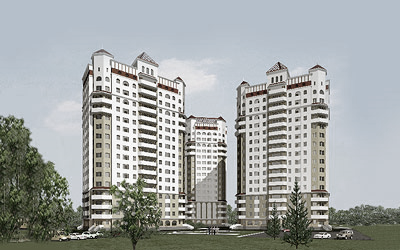 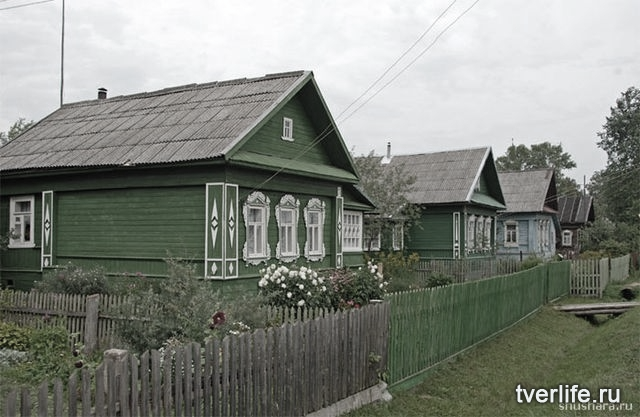 1. 1. 1. 1. 2. 2. 2. 2. 2. сходствасходства1)1)1)1)1)1)1)1)1)сходствасходствасходствасходства2)2)2)2)2)2)2)2)2)сходствасходстваразличияразличия1)1)1)1)1)1)1)1)1)различияразличияразличияразличия2)2)2)2)2)2)2)2)2)различияразличия1.Образование облаков.2.Смена дня и ночи.3.Падение капель дождя на землю.4.Смена времён года.5.Падение сосулек с крыши дома.